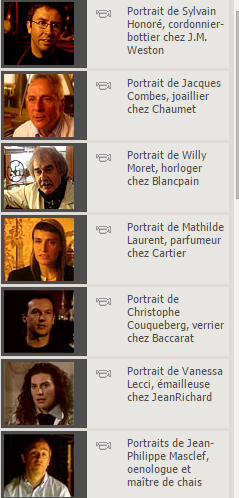 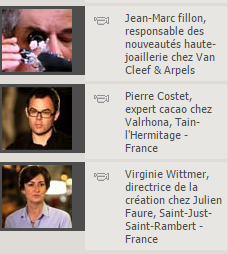 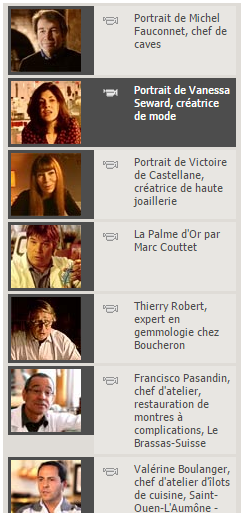 > Thierry Robert, expert en gemmologie chez Boucheron 
> Francisco Pasandin, chef d'atelier chez Audemars Piguet 
> Valérine Boulanger, chef d'atelier d'îlots de cuisine chez La Cornue 
> Jean-Marc Fillon, responsable des nouveautés haute-joaillerie chez Van Cleef & Arpels 
> Pierre Costet, expert cacao chez Valrhona 
> Virginie Wittmer, directrice de la création chez Julien Faure 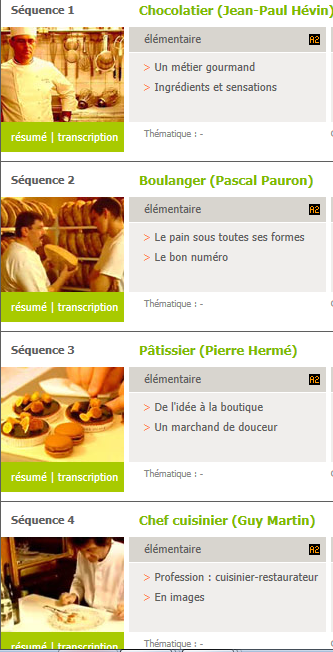 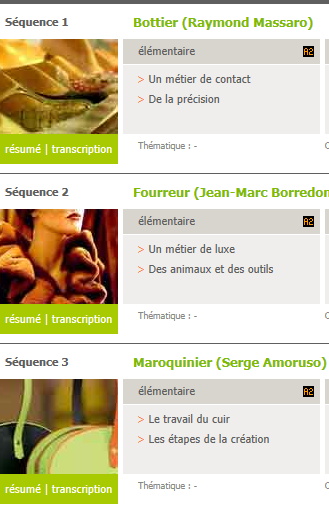 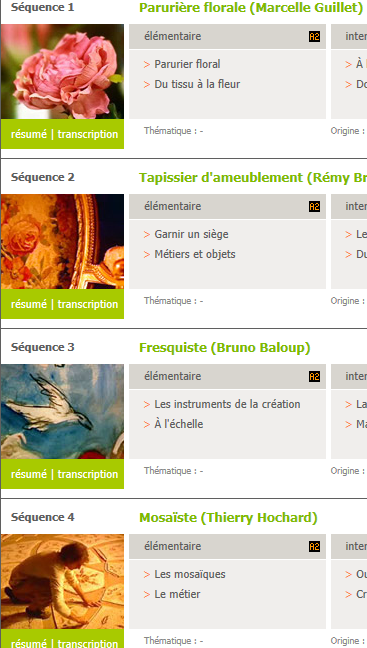 Les dernières vidéos : 
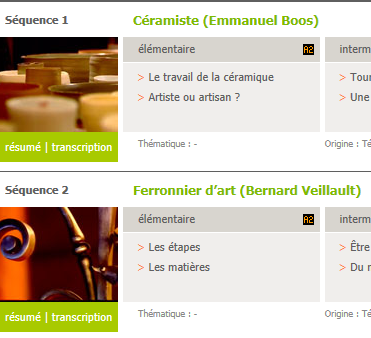 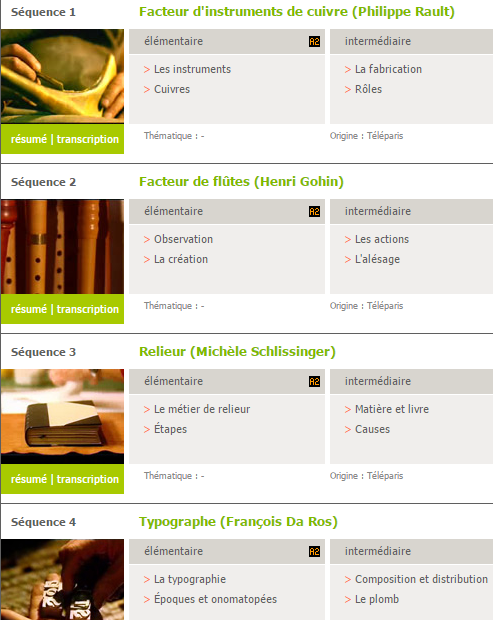 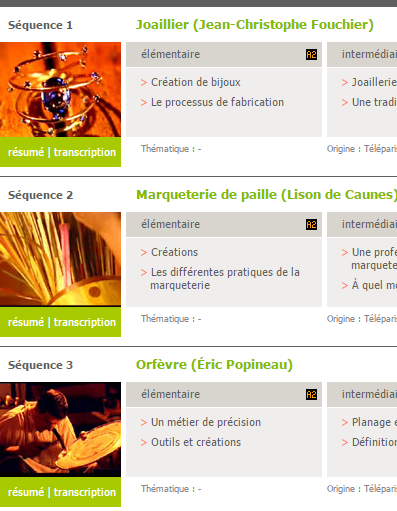 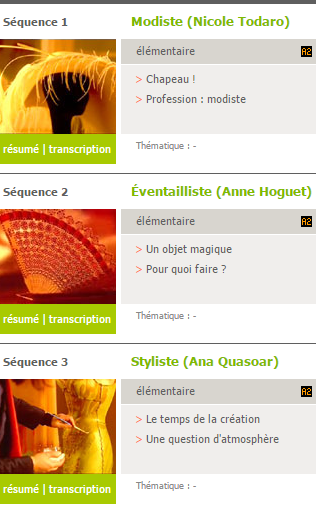 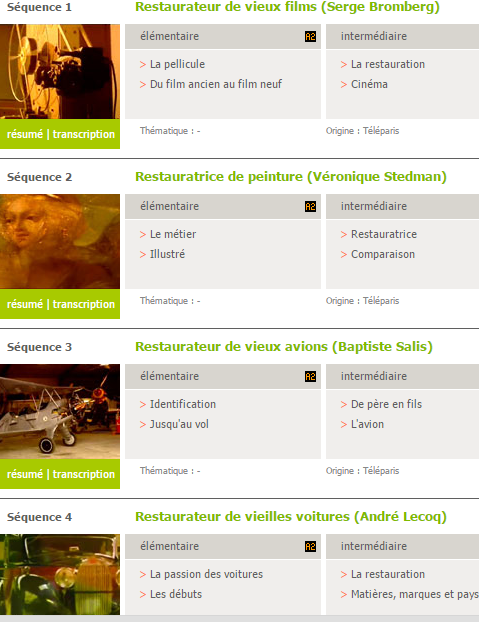 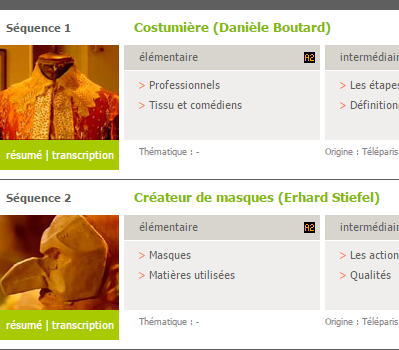 